2022年《冶金自动化》广告征订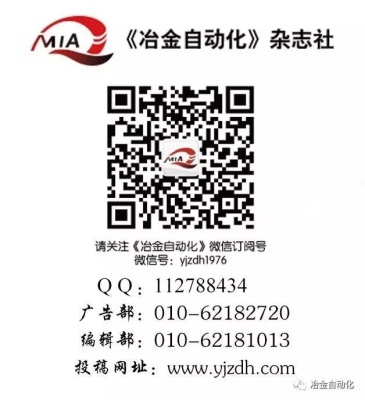 《冶金自动化》由中国钢铁工业协会主管，冶金自动化研究设计院、北京钢研柏苑出版有限责任公司主办，冶金行业（包括钢铁和有色金属）唯一国内外公开发行的自动化、信息化技术应用科技期刊，创刊于1976年，为双月刊。国内统一连续出版物号：CN 11-2067/TF；国际标准连续出版物号：ISSN 1000-7059。《冶金自动化》作为一本在冶金行业自动化、信息化领域颇受好评的优秀期刊，得到了行业的充分认可。《冶金自动化》设有前沿技术及综述、智能制造探索与实践、人工智能技术、企业信息化技术、传动控制与电气设计、工艺控制理论与技术、检测仪表与自动化装置等栏目。2021年《冶金自动化》杂志广告报价：单位：元● 插页连登折扣：同一广告连登3期，后2期优惠5%；连登4期，第4期以后优惠10 %。● 凡连续刊登6期广告的客户，均可免费提供一次企业介绍（1－3文字版）及微信广告宣传2次的机会。截稿日期：本刊逢单月25日出刊，客户应在出刊前30天提交广告物料，并按合同预付广告款。QQ:112788434   电话：010-62182720《冶金自动化》杂志社版  位封  面封面拉折封 二封  三封 底彩色插页单色插页单色版块版  位封  面封面拉折扉页1～4后彩1～4封 底彩色插页单色插页单色版块尺  寸（mm）210×205210*285210×285210×285210×260210×285210×285幅费用/期2200020000780078001500048002100600微信公众号：yjzdh1976 新闻动态发布：1000元/条。新闻广告图片发布2000元/5天 。公众号：yjzdh1976 新闻动态发布：1000元/条。新闻广告图片发布2000元/5天 。公众号：yjzdh1976 新闻动态发布：1000元/条。新闻广告图片发布2000元/5天 。公众号：yjzdh1976 新闻动态发布：1000元/条。新闻广告图片发布2000元/5天 。公众号：yjzdh1976 新闻动态发布：1000元/条。新闻广告图片发布2000元/5天 。公众号：yjzdh1976 新闻动态发布：1000元/条。新闻广告图片发布2000元/5天 。公众号：yjzdh1976 新闻动态发布：1000元/条。新闻广告图片发布2000元/5天 。公众号：yjzdh1976 新闻动态发布：1000元/条。新闻广告图片发布2000元/5天 。